Муниципальное общеобразовательное автономное учреждение средняя общеобразовательная школа села ТомичиВнеклассное мероприятие по физике для 8-9 класса «Путешествие в мир физики»Подготовила: Мальцева Е.ВТомичи - 2019Цели: - повышение интереса к предмету физики;- расширение межпредметных связей;- создание позитивного настроя при изучении физики;Задачи: - применение знаний в нестандартных ситуациях; - развитие логического и творческого мышления, наблюдательности, внимания; - развитие грамотной  речи с использованием физических терминов; - формирование сплоченности классного коллектива, чувства солидарности, здорового соперничества.Форма проведения мероприятия: игра.Структура урока:Организационный моментИгра – соревнование- Конкурс «Всем известный метр….»- Лабиринт «Физические величины»- Конкурс «Физические загадки»- Конкурс «Сказка становится былью»- Конкурс «Черный ящик»- Конкурс «Три подсказки»- Конкурс «Золушка»- Театральный конкурс3. Подведение итоговХод мероприятия:Конкурс №1  «Всем известный метр...»Каждый правильный ответ приносит 1 балл команде.Словом «метр» оканчиваются физические измерительные приборы, применяемые не только в лабораториях ученых, в физкабинете школы, но и дома, в автомобилях, мастерских, фотолабораториях...Вам предлагается отыскать как можно больше измерительных приборов, оканчивающихся этим словом, и указать, что ими измеряют.Например: термометр – температураОтветы к конкурсу №1:динамометр – сила;метр – длина;спидометр – скорость;барометр – атмосферное давление;манометр – давление;гигрометр, психрометр – влажность воздуха;электрометр – электрический заряд;амперметр – сила тока;вольтметр – напряжение;ваттметр – мощность и  др.Конкурс №2. Лабиринт «Физические величины» Каждый правильный ответ приносит 1 балл команде.В лабиринте зашифровано 12 названий известных вам физических величин. Читать можно в любом направлении, кроме диагоналей.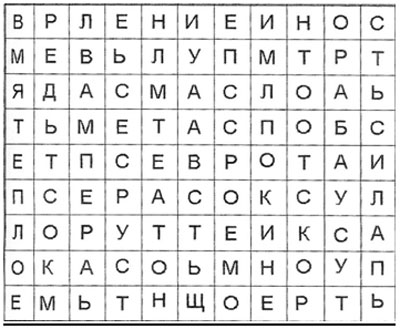 Ответы к конкурсу № 1:  время, теплоемкость, давление, мощность, сила, плотность, работа, температура,  масса, путь,  скорость, вес.Конкурс№3   «Физические загадки»Каждый правильный ответ приносит 1 балл команде.Все поведает, хоть и без языка, когда будет ясно, а когда – облака. (Барометр)Клубится, а не дым, ложится, а не снег. (Туман)Им силу тока изменяют, если что-то в нем сдвигают. (Реостат)Книги читают, а грамоты не знают. (Очки)Был один Антошка, посмотрел в окошко – там второй Антошка! Что это за окошко? Куда смотрел Антошка? (Зеркало)Висит груша – нельзя скушать. (Лампочка)Что с земли не поднимешь? (Тень)Видно нет у нее ума: ест она себя сама. (Свеча)Чист и ясен, как алмаз,  дорог не бывает, он от матери рожден, сам ее рождает. (Лед)Вечером наземь слетает, ночь на земле пребывает, утром опять улетает. (Роса)Конкурс №4 «Сказка становиться былью». Ответить на вопрос: какой аналог в современной жизни мы можем найти сказочным персонажам и вещам(Например, « ковер-самолёт» -самолет, аэроплан, вертолёт и т.д.; «сапоги-скороходы» - автомобиль и т.д.).. Каждый правильный ответ приносит 1 балл команде.1.Дудка – самогудка (Магнитофон, радио и т.д.);2.Волшебное колечко (Компас .Не даёт заблудиться);3. Топоры-саморубы (Электрическая пила, бензопила);4. Волшебная палочка (Пульт управления);5. Живая вода (Лекарство);6. Марья-искусница ( Ткацкий станок, швейная машина);7. Яблочко на тарелочке (Телевизор).Конкурс №5   «Черный ящик »Участникам предстоит продемонстрировать знания о физических телах, веществе и других предметах физического познания. Каждая команда раньше соперника должна определить, что находиться в черном ящике. Дается 3 подсказки. Таким образом, если правильный ответ получен после первой информации, то команда получает 3 баллов, если после второй 2 балла и т.д.1. Назовите предмет Сначала он плавал, потом стал и летать.Он всегда целенаправлен и многим, будучи их проводником, спас жизнь.Он безразличен к драгоценным металлам и алмазам, но волнуется при взаимодействии с железом.Ответ: компас.
2.  Назовите предметбывает спиртовой и ртутный;Прибор для определения температурыто же, что и градусник. Ответ: термометрКонкурс №6 «Три подсказки»Нужно угадать физическое понятие, выслушав 3 подсказки-определения. Те, кто дал верный ответ после первой подсказки, получает 3 балла, после второй – 2 балла, после третьей – 1.действует на дно и стенки сосудаувеличивается с глубиной:нужно,  чтоб прикрепить что-нибудь кнопкой (Давление).Она имеется у всех здоровых людей. У мужчин ее больше, у женщин и детей меньше. Ее совсем мало у больных.Она не вещь и не сохраняется. «Давай поборемся», — говорят те, у кого ее много. (Сила)У всех физических тел, сделанных из данного вещества, она одинакова. Она не связана с движением тела.У алюминиевой ложки и у алюминиевой кружки она одна и та же.Эта величина скалярная. (Плотность)Она сохраняется неизменной, если кастрюльку со свежесваренной картошкой укутать одеялом или шубой.У всех здоровых людей она почти одинакова.Единица ее измерения - градус (Температура)Она имеется у всех. Если человека долго не кормить, то она уменьшается. Ее весь день определяют продавцы.Эта величина скалярная, а не векторная. (Масса)Конкурс №7 «Золушка»Оборудование: перемешанные соль и перец, воздушный шар, шерстяной шарф или варежкаЗадание: разделите соль и перец. Выполнение и правильное объяснение опыта приносит команде 1 баллОбъяснение: надо надуть шар, натереть шарфом шар и поднести к соли и перцу. Когда ты трёшь, шарик шерстяной тканью, он приобретает отрицательный заряд. Если поднести шарик к смеси перца с солью, перец начнёт притягиваться к нему. Это происходит потому, что электроны в перечных пылинках стремятся переместиться как можно дальше от шарика. Перец прилипает к шарику.Конкурс №8 «Театральный конкурс»Командам необходимо показать физическое явление1команда  -  Кристаллизация воды2команда  -  Электрический ток.Подведение итогов игры.Муниципальное общеобразовательное автономное учреждение средняя общеобразовательная школа села ТомичиВнеклассное мероприятие по физике для 10-11 класса  «Знатоки физики»Подготовила: Мальцева Е.ВТомичи - 2019Цели: - повышение интереса к предмету физики;- расширение межпредметных связей;- создание позитивного настроя при изучении физики;Задачи: - применение знаний в нестандартных ситуациях; - развитие логического и творческого мышления, наблюдательности, внимания; - развитие грамотной  речи с использованием физических терминов; - формирование сплоченности классного коллектива, чувства солидарности, здорового соперничества.Форма проведения мероприятия: игра.Структура урока:1.Организационный момент2.Конкурс №1 «Приветствие»3.Конкурс №2 «Разминка» 4.Конкурс №3 «Простые опыты»5.Конкурс №4 «Капитанский»6.Конкурс №5 «Чайнворд»7.Конкурс №6 «Физические загадки»8.Конкурс №7 Домашнее задание «Однажды в апреле…» 9.Подведение итогов игрыХод мероприятия:1-й КОНКУРС. «ПРИВЕТСТВИЕ».Конкурс на лучшее приветствие, название, эмблему команды. 2-й КОНКУРС. «РАЗМИНКА»Загадки подобраны на тему «Природа и явления в ней». К каждой загадке ставится физический вопрос, то право ответа переходит к команде – сопернице. За правильный ответ команда получает 1 баллЧего в сундук не спрячешь? (луч света)
Вопрос. Какого цвета белый свет?
Ответ. Белый цвет состоит из семи основных цветов – красного, оранжевого, желтого, зеленого, голубого, синего, фиолетового.Ревнул вол на сто сёл, за сто речек. (гром)
Вопрос. Вдалеке бушует гроза. Какое явление мы зафиксируем раньше: увидим молнию или услышим гром?
Ответ. Раньше увидим молнию, так как скорость света составляет 300000 км/с, а скорость звука 340 м/с при 15°С в воздухе.В воде не тонет и в огне не горит? (лёд)
Вопрос. Когда лёд может быть нагревателем?
Ответ. Когда другое тело, находящееся со льдом в соприкосновении, имеет температуру ниже, чем у льда.Без рук, без ног, а в избу лезет? (тепло, холод)
Вопрос. Почему при холодной погоде многие животные спят, свернувшись в клубок?
Ответ. У свернувшегося животного меньше поверхность тела, поэтому оно меньше охлаждается из-за меньшего контакта с холодным воздухом и меньшей конвекции.Не взять меня и не поднять,
не распилить пилой,
Не вырубить и не прогнать,
не вымести метлой.
Но только мне придёт пора – 
сама уйду я со двора. (ТЕНЬ)
Вопрос. Как получить от одной палки тень разной длины?
Ответ. Нужно наклонять её под разными углами к Солнцу.Виден край, а не дойдешь. Что это? (горизонт)
Вопрос. Может ли горизонт являться телом отсчёта?
Ответ. Нет, так как при движении перемещается вместе с наблюдателем.Что идёт, не двигаясь с места? (время)
Вопрос. Всегда ли время идёт с одинаковой скоростью?
Ответ. Нет, его скорость зависит от скорости движения системы отсчета.3-й КОНКУРС. «ПРОСТЫЕ ОПЫТЫ».Команда должна подобрать, продемонстрировать и объяснить опыт с помощью предметов домашнего обихода. Максимальное количество баллов -3Опыт с воздушными шарами.Потрите газетой воздушный шар, поднесите его к потолку. Шар останется висеть у потолка. Наэлектризуйте два шара о газету. Подвести их на длинных нитях рядом, они будут отталкиваться (шары получили заряды одного знака). Наэлектризуйте Олин шар о газету, а другой – о кусок шерстяной ткани. Подвесьте их на некотором расстоянии друг от друга – шары будут притягиваться (шары получили заряды разных знаков). Особенно хорошо видно взаимодействие, если один шар катить по поверхности стола, то за ним катится и другой.4-й КОНКУРС. «КАПИТАНСКИЙ»Всем известно, что в пословицах и поговорках заключена народная мудрость, а в некоторых из них речь идет о физических явлениях. Каждому капитану будет предложено несколько пословиц или поговорок. Необходимо объяснить физический смысл выражений. За каждый правильный ответ команда получает 1 баллСухая ложка горло дерёт. (большое трение)от погасшего угля не добудешь огня. (тепло передаётся от более нагретых тел к менее нагретым).Масло всегда наверху плавает. (плотность масла меньше плотности жидкости, в которой оно плавает).Не спеши хватать, оботри руки. (сила трения больше, если отсутствует смазка).Лес рубят – щепки летят. (инерция – явление сохранения скорости постоянной, когда на тело действуют другие тела).Куй железо, пока горячо. (при низкой температуре изменить форму тела мешает кристаллическая решетка5-й КОНКУРС. «ЧАЙНВОРД»Команда получает чайнворд из восьми слов. За каждое угаданное слово – очко команде.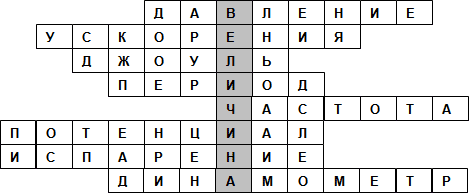 Физическая величина, равная отношению силы к площади.Величина, характеризующая быстроту изменения скорости.Учёный, который на опыте обосновал закон сохранения энергии; закон, определяющий тепловое действие тока.Время, в течение которого тело совершает одно полное колебание.Число колебаний за 1 с.Энергетическая характеристика электрического поля.Явление перехода вещества из жидкого состояния в газообразное.Прибор для измерения силы.6-й КОНКУРС. «Физические загадки».Загадки о природных явлениях и средствах передвижения. За каждый правильный ответ 1 баллСперва – блеск, за блеском – треск, за треском – плеск. (Молния, гром, дождь.)Кто со всеми говорит, а его не видно? (Эхо)То черное полотно, то белое полотно закрывает окно. (День и ночь)Чего в комнате не видишь? (Воздух)Летит, как птица жужжит, а крыльями не машет. (Самолет)Бегут по дорожке доски, да ножки. Что это? (Лыжи)Держусь я только на ходу, а если стану – упаду. (Велосипед)Льётся речка – мы лежим, лёд на речке – мы бежим. (Коньки)Плывет белый гусь – брюхо деревянное, крыло полотняное. (Яхта)Бывают ли у дождика четыре колеса? Скажи, как называются такие чудеса? (Поливальная машина)Два брата родных – одного всякий видит, да не видит, да не слышит; другого все слышат, да не видят. (Молния, гром.)В поле лестница лежит, дом по лестнице бежит. (Поезд)7-й КОНКУРС. ДОМАШНЕЕ ЗАДАНИЕ «ОДНАЖДЫ В АПРЕЛЕ...»Каждая команда должна составить весёлый рассказ-приключение о том, что произошло в апреле. В рассказе должны быть использованы слова: температура, масса, молекула, энергия, работа, проводник. Подведение итогов игры.